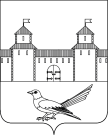 от 29.06.2016 № 1035-пО присвоении почтового адреса жилому помещению (дому)	Руководствуясь статьей 16 Федерального закона от 06.10.2003 №131-ФЗ «Об общих принципах организации местного самоуправления в Российской Федерации», постановлением Правительства Российской Федерации от 19.11.2014 №1221 «Об утверждении Правил присвоения, изменения и аннулирования адресов», статьями 32, 35, 40 Устава муниципального образования Сорочинский городской округ Оренбургской области, типовым договором о возведении индивидуального жилого дома на праве личной собственности на отведенном участке от 12.12.1996, свидетельством о государственной регистрации права серии 56-АБ  №172001 от 07.07.2010, кадастровым паспортом земельного участка от 11.04.2016 №56/16-209507, техническим планом здания от 02.06.2016 и поданным заявлением (вх.№Цз-877 от 22.06.2016) администрация Сорочинского городского округа Оренбургской области постановляет: Присвоить жилому помещению (дому) общей площадью 148,0 кв.м., расположенному на земельном участке с кадастровым номером 56:45:0102038:111, почтовый адрес: Российская Федерация, Оренбургская область, г. Сорочинск, ул. Плеханова, д. 22.Контроль за исполнением настоящего постановления возложить на  главного архитектора муниципального образования Сорочинский городской округ Оренбургской области –  Крестьянова А.Ф.Настоящее постановление вступает в силу со дня подписания и подлежит размещению на Портале муниципального образования Сорочинский городской округ Оренбургской области.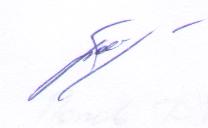                                       А.А. БогдановРазослано: в дело, прокуратуре, Управлению архитектуры, на Портал МО Сорочинский городской округ, ОУФМС, заявителюАдминистрация Сорочинского городского округа Оренбургской областиП О С Т А Н О В Л Е Н И ЕИ.о. главы муниципального образованияСорочинский городской округ - первый заместитель главы администрации городского округа по оперативному управлению  муниципальным хозяйством                          